قالب مقترح من قبل التحالف الوطني 

 صندوق تعليم المجتمع المدنيCSEF/ 2013-2014
أطلقت الحملة العالمية للتعليم والشركاء الإقليميين: ANCEFA/حملة الشبكة الأفريقية للتعليم للجميع وACEA/الحملة العربية للتعليم للجميع وأوكسفام في غرب أفريقيا وASPBAE/مكتب آسيا والباسيفيكي لتعليم الكبار وEIAP/المنظمة الدولية للتعليم في آسيا والباسيفيكي وCLADE/حملة الحق في التعليم في أمريكا اللاتينية، ومنظمة أكشن-أيد -الأمريكتين دعوة لتقديم مقترحات من تحالفات تعليم المجتمع المدني لصندوق تعليم المجتمع المدني للعام 2013-2014، فعلى التحالفات المؤهلة والمهتمة تقديم طلبات إلى الأمانة الإقليميـة لصندوق تعليـم المجتمع المدنـي (ANCEFA/حملة الشبكة الأفريقية للتعليم للجميع وACEA/الحملة العربية للتعليم للجميع وASPBAE/مكتب آسيا والباسيفيكي لتعليم الكبار وCLADE/حملة الحق في التعليم في أمريكا اللاتينية) بحلول الموعد النهائي بتاريخ 20 أيار/مايو 2013.للحصول على موافقة صندوق تعليم المجتمع المدني 2013-2014 على التمويل، على التحالفات الوطنية تقديم جميع مواد المقترح عبر البريد الإلكتروني إلى الأمانة الإقليمية بتاريخ 20 أيار/مايو / 2013، وقبل الساعة 11 ليلا بتوقيت غرينتش ولن يتم النظر في الطلبات المقدمة بعد هذا التاريخ. يرجى التأكد من تعبئة جميع أقسام قالب المقترح وإرفاق جميع المرفقات (مثال: ميزانية التحالف)، ويرجى استخدام  "نظرة عامة على البرنامج وإرشادات لمقترحات التحالفات الوطنية  صندوق تعليم المجتمع المدنيCSEF/  2013-2014" والرجوع إليها عند تعبئة النموذج.  وستكون الأمانات الإقليمية والعالمية ووكالات الإدارة المالية مستعدة لتقديم الدعم والإجابة على الأسئلة المتعلقة باستكمال هذا المقترح والميزانية ذات الصلة.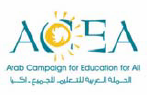 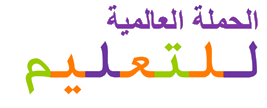  المحتويات
القسم 1: ورقة غلاف المقترح...........................................................................................
القسم 2: صيغة المقترح..................................................................................................
2.1 نظرة عامة على التحالف..........................................................................................
2.2 السياق القطري والتشاور بين الأعضاء......................................................................... 
2.3 أهداف التحالف، وذلك باستخدام تمويل صندوق تعليم المجتمع المدنيCSEF/  2013-2014.....
2.4 إستراتيجية التحالف والأنشطة التفصيلية........................................................................
2.5 موظفي التحالف وأهداف صندوق تعليم المجتمع المدني....................................................
القسم 3: خطة التنفيذ.....................................................................................................
القسم 4: الميزانية المقترحة وحواشي الميزانية.....................................................................
القسم 5: تقييم احتياجات بناء القدرة للتحالف وتبادل الخبرات....................................................
القسم 6: تمويل التحالف والخلفية.....................................................................................



 يرجى ملء هذا الطلب إلكترونيا.
القسم 1: ورقة غلاف المقترحالقسم 2: صيغة المقترح2.1 نظرة عامة على التحالفتوفير معلومات خلفية حول:2.2 السياق القطري والتشاور بين الأعضاءيتضمن تحليل لوضع التعليم في بلدكم، باستخدام الأسئلة والقضايا التالية كمعايير استرشادية: (4 صفحات)2.3 أهداف التحالف، وذلك باستخدام تمويل صندوق تعليم المجتمع المدنيCSEF/  2013-2014في هذا القسم، يرجى تحديد الأهداف الرئيسية التي يهدف تحالفكم الى تحقيقها منذ الآن وحتى عام 2015. ويرجى تسليط الضوء على الأهداف التي ستستخدم تمويل صندوق تعليم المجتمع المدنيCSEF/  2013-2014 لتحقيقها، ويرجى أن تكون محددة هذه الأهداف قدر الإمكان، وفي حين تعمل جميع التحالفات نحو تحقيق "التعليم للجميع وأهداف التعليم على الصعيد الوطني" يجب تحديد أهداف تتعلق بقضايا محددة، على سبيل المثال تحسين فرص حصول فئات مهمشة بعينها، وتحسين صوت المجتمع المدني في المراجعات السنوية لقطاع التعليم، وتحسين نوعية وحجم القوة العاملين في التعليم و زيادة ميزانية التعليم الحكومي لدعم تدخل معين. يرجى إضافة المزيد من الأهداف ذات العلاقةيرجى استخدام المصفوفة أدناه لتحديد الأهداف المخطط لها والإجابة على الأسئلة التالية:ما هي النتائج المتوقعة؟ وما هو التغيير أو التنفيذ المنشود إزاء سياسة محددة؟ كيف يتم ربط النتائج المتوقعة في هذا المقترح بنتائج صندوق تعليم المجتمع المدني المتوقعة؟من هي الجهة (المجموعة) التي سوف تستفيد من عمل التحالف نحو تحقيق هذا الهدف؟لماذا هذا الهدف مهم؟ كيف يتم ربط هذا الهدف بأهداف وغايات صندوق تعليم المجتمع المدني الشاملة؟ (2)  (3) 2.4 إستراتيجية التحالف والأنشطة التفصيليةيرجى ملء الجدول أدناه لتحديد الأنشطة والاستراتيجيات والإنجازات / مؤشرات النجاح. المعالم تمثل الإنجازات ما تم إتمامه من أنشطة أو مشاريع ذات أهمية خاصة، كالانتهاء من مشروع بحث أو ورقة موقف، والمشاركة في المراجعة السنوية لقطاع التعليم، والانتهاء من حملة توعية / تعبئة العامة. يرجى إظهار مواءمة كل إستراتيجية ونشاط مع الأهداف المواضيعية الشاملة لصندوق تعليم المجتمع المدني:

1. المشاركة السياسة
2. الوعي العام وبناء التحالفات
3. البحوث النوعية والرصد والتحليل
4. التعلم والشبكات من أجل التغيير عبر البلاد

- يرجى نسخ ووضع الأهداف والنتائج المتوقعة إدراج من القسم 2.3
- يرجى إضافة المزيد من خانات الجداول  حسب الحاجة وعدد من الأهداف والاستراتيجيات التي تخططون لها. ويمكن أيضا إضافة أو دمج الخلايا.
- تم إدراج مثال المدرجة على الصفحة 19..مثال على الإستراتيجية المتكاملة ومصفوفة الأنشطةالقسم 3: الميزانية المقترحة وحواشي الميزانيةميزانية صندوق تعليم المجتمع المدني وحواشي الميزانية: مرفق ميزانية تفصيلية وحواشي الميزانية باستخدام النموذج المقدم/القالب  سيتم استخدام هذا لرصد التقدم المحرز مقابل الأهداف والاستراتيجيات، لذا يرجى استكمال هذا النموذج مع الأخذ بعين الاعتبار مقاييس زمنية واقعية لتقديم مختلف مجالات خطتكم.

يجب أن تخطط التحالفات وتعد الميزانيات لمدة 18 شهرا، اعتبارا من تموز/يوليو 2013 إلى كانون الأول/ ديسمبر 2014، وستقرر لجان التمويل الإقليمي المخصصات على أساس هذه الميزانيات. ومع ذلك، على التحالفات ملاحظة أن ميزانيات 2014 قد تخضع لبعض التنقيح في أواخر عام 2013، استنادا إلى تنقيحات محتملة على ميزانية البرنامج العام لصندوق تعليم المجتمع المدني، وسيتم إخطار التحالفات قبل نهاية عام 2013.القسم 4: تقييم احتياجات بناء القدرة للتحالف وتبادل الخبراتلغايات صندوق تعليم المجتمع المدني 2013-2014، يطلب من التحالفات الوطنية استكمال تقييم احتياجات بناء القدرة ، يرجى استخدام الجدول أدناه لتحديد الفجوات في القدرات في ثلاثة مجالات (1) عضوية التحالف والتمثيل، (2) القدرات المتصلة بالأهداف الرئيسية و(3) القدرة على الإدارة، مع الإشارة إلى النوع المفضل من دعم بناء القدرات. وستستخدم هذه المعلومات من قبل الأمانات الإقليمية ووكالات الإدارة المالية الإقليمية لتحديد الاحتياجات الرئيسية في المنطقة وتطوير أنشطة إقليمية لدعم بناء القدرات. يرجى الرجوع إلى نظرة عامة على البرنامج وإرشادات لمقترحات التحالفات الوطنية صندوق تعليم المجتمع المدنيCSEF/ 2013-2014 كمرجعية.تبادل المعرفة والخبرة
يمتلك الموظفون، ومجلس الإدارة والأعضاء الآخرين في التحالفات الوطنية الخبرات والتجارب والأدوات والوثائق (ورقة موقف، الخطط الإستراتيجية، أو منتجات البحوث) والتي قد تكون مفيدة للتحالفات الأخرى من حيث تبادلها على الصعيدين الإقليمي والعالمي. يرجى استخدام الجدول أدناه لتحديد تجربة وخبرات ووثائق وأدوات تحالفكم التي يمكن مشاركتها مع التحالفات الأخرى.القسم 5: مالية التحالف وخلفية عنه:يقدم هذا القسم معلومات أساسية عن التحالف من حيث العضوية وبناء الهيكلية وإدارة/حكم التحالف والموظفين وتجربة الإدارة المالية، وممارسة التدقيق والتمويل.مجلس وطواقم التحالفيرجى الإشارة إلى عدد موظفي التحالف، مواقعهم، والجنس، وتاريخ الانضمام إلى التحالف وسواء بدوام كامل أو بدوام جزئي. يرجى تقديم قائمة بأعضاء المجلس، بما في ذلك جنسهم، والمنظمة التي ينتمون إليها ومنصبهم واللقب. يرجى ارفاق قائمة بأسماء أعضاء التحالف ضمن الجدول أدناه أو إرفاق الأسماء في وثيقة منفصلة:البلداسم التحالف
عنوان المكتب عنوان المكتب: البريدي إذا كان مختلفا عن العنوان العاديهاتف المكتبالبريد الإلكتروني (إذا وجد)الموقع الإلكتروني للتحالفالتمويل المطلوب من صندوق تعليم المجتمع المدني (إجمالي المبلغ المطلوب (بالدولار الأمريكي):(نعم أو لا)؟في حال كونه غير مسجل، ما هي الإجراءات المتخذة لإتمام عملية التسجيل خلال عام 2013؟هل التحالف مسجل قانونيا حاليا _إذا لم يكن التحالف مسجلا، من هي الجهة القانونية التي ستتولى الإشراف على هذه المنحة؟أذا كنتم تنون التسجيل قانونيا خلال العام 2013-2014 يرجى ذكر التفاصيل بصورة منفصلة.تفاصيل الاتصال بإدارة المشروع:  يرجى تضمين معلومات الاتصال للأفراد والإدارة والدائرة المالية المسئولة عن هذا المشروع.يجب توفير شخصين منفصلين. تفاصيل الاتصال بإدارة المشروع:  يرجى تضمين معلومات الاتصال للأفراد والإدارة والدائرة المالية المسئولة عن هذا المشروع.يجب توفير شخصين منفصلين. الاسم الأول لمدير المشروعاسم العائلة لمدير المشروع:هاتف مدير المشروع:موبايل مدير المشروع:البريد الإلكتروني لمدير المشروع:الاسم الأول لمدير الدائرة المالية:اسم العائلة لمدير الدائرة المالية:هاتف مدير الدائرة المالية:موبايل مدير الدائرة المالية:البريد الإلكتروني لمدير الدائرة المالية:نعتمد الحساب البنكي التالي لنقل الأموال للمشروعنعتمد الحساب البنكي التالي لنقل الأموال للمشروعالحساب البنكيرقم الحساب البنكي أو رقم الحساب البنكي الدولي IBANالترميز البنكي Bank Identifier Code (BIC)/Swift Codeوفي حال عد توفر الترميز يييرجى توفير أي ترميز للفرع آخر أو عنوان الفرع الموافقة على المقترح وإقراره.  ملاحظة: يرجى إرفاق التوقيع أو البريد الإلكتروني الذي يتضمن دعم المنظمات الأعضاء في التحالف كمرفق لهذا الاقتراحالموافقة على المقترح وإقراره.  ملاحظة: يرجى إرفاق التوقيع أو البريد الإلكتروني الذي يتضمن دعم المنظمات الأعضاء في التحالف كمرفق لهذا الاقتراحيرجى الإشارة إلى وقت وتاريخ اجتماع مجلس التحالف عندما إقرار طلب صندوق تعليم المجتمع المدني. قائمة الأعضاء الحاضرين.يرجى تحديد المنظمات الأعضاء التي أقرت مقترح التحالف.التقارير والتدقيق:تم الاتفاق على الجدول الزمني التالي للتدقيق وكتابة التقارير:
 
31 تموز/يوليو 2013 الموعد النهائي للبيان المالي وصياغة التقرير الإنشائي بنهاية 30 حزيران/يونيو 2013.31 تشرين الأول/ أكتوبر الموعد النهائي للبيان المالي بنهاية 30 أيلول/سبتمبر 2013.31 كانون الثاني/يناير 2014 الموعد النهائي للبيان المالي وصياغة التقرير الإنشائي بنهاية 31 كانون الأول /ديسمبر 2013.30 نيسان/أبريل 2014 الموعد النهائي للبيان المالي بنهاية 31 آذار/مارس 2014.31 تموز/يوليو 2014 الموعد النهائي للبيان المالي وصياغة التقرير الإنشائي بنهاية 30 حزيران/يونيو 2014.31 تشرين الأول/ أكتوبر الموعد النهائي للبيان المالي بنهاية 30 أيلول/سبتمبر 2014.كانون الثاني/يناير 2015 - البيان المالي وصياغة التقرير بنهاية 31 كانون الأول/ديسمبر 2014، وتدقيق حسابات البرنامج وتقارير التقييم وإعادة الأموال غير المنفقة. سيتم إبلاغكم بالجداول الزمنية في القريب العاجل.
ملاحظة: ستتضمن جميع التقارير المالية الفصلية موجزا إنشائيا.
ملاحظة: صرف الأموال مرهون بانتظار التقارير المالية والتقارير الإنشائية الْمُرْضِيَةَ / ملخصات والتي تتعلق بالربع قبل الأخيرالتقارير والتدقيق:تم الاتفاق على الجدول الزمني التالي للتدقيق وكتابة التقارير:
 
31 تموز/يوليو 2013 الموعد النهائي للبيان المالي وصياغة التقرير الإنشائي بنهاية 30 حزيران/يونيو 2013.31 تشرين الأول/ أكتوبر الموعد النهائي للبيان المالي بنهاية 30 أيلول/سبتمبر 2013.31 كانون الثاني/يناير 2014 الموعد النهائي للبيان المالي وصياغة التقرير الإنشائي بنهاية 31 كانون الأول /ديسمبر 2013.30 نيسان/أبريل 2014 الموعد النهائي للبيان المالي بنهاية 31 آذار/مارس 2014.31 تموز/يوليو 2014 الموعد النهائي للبيان المالي وصياغة التقرير الإنشائي بنهاية 30 حزيران/يونيو 2014.31 تشرين الأول/ أكتوبر الموعد النهائي للبيان المالي بنهاية 30 أيلول/سبتمبر 2014.كانون الثاني/يناير 2015 - البيان المالي وصياغة التقرير بنهاية 31 كانون الأول/ديسمبر 2014، وتدقيق حسابات البرنامج وتقارير التقييم وإعادة الأموال غير المنفقة. سيتم إبلاغكم بالجداول الزمنية في القريب العاجل.
ملاحظة: ستتضمن جميع التقارير المالية الفصلية موجزا إنشائيا.
ملاحظة: صرف الأموال مرهون بانتظار التقارير المالية والتقارير الإنشائية الْمُرْضِيَةَ / ملخصات والتي تتعلق بالربع قبل الأخيرالمسؤولون عن تمويل صندوق تمويل المجتمع المدني: بالتوقيع على ورقة الغلاف، يقر الموقعون أدناه أن أموال صندوق تعليم المجتمع المدني المقدمة إلى هذا التحالف الوطني ستستخدم وفقا لمقترح مشروع التحالف وأنه سيتم إعادة الأموال التي لم يتم إنفاقها غير منفقة لوكالة الإدارة المالية الإقليمية بتاريخ 31 كانون الثاني/يناير 2015 ما لم يتم الإشارة إلى خلاف ذلك.المسؤولون عن تمويل صندوق تمويل المجتمع المدني: بالتوقيع على ورقة الغلاف، يقر الموقعون أدناه أن أموال صندوق تعليم المجتمع المدني المقدمة إلى هذا التحالف الوطني ستستخدم وفقا لمقترح مشروع التحالف وأنه سيتم إعادة الأموال التي لم يتم إنفاقها غير منفقة لوكالة الإدارة المالية الإقليمية بتاريخ 31 كانون الثاني/يناير 2015 ما لم يتم الإشارة إلى خلاف ذلك.رئيس مجلس التحالف/البلداللقبالتاريخ: التوقيع: المنسق الوطني (أو الشخص المسؤول عن الاتصال الرئيسي مع صندوق تعليم المجتمع المدني) تحالف البلداللقبالتاريخ: التوقيع: اسم الشخص المسجل قانونيا لاستلام التمويل (إذا كان مختلفا عن التحالف)اسم الموقعاللقبالتاريخ: التوقيع: خلفية التحالف مهمة التحالف، والقيم والأهداف.عضوية التحالف، مع الإشارة بوجه خاص إلى تمثيل التحالف لمجتمع المدني والسكان المهمشين.الأنشطة الأخيرة للتحالف والنجاحات والتحديات.مجالات التركيز الرئيسية للتحالف ضمن أنشطة المناصرة وكسب التأييد لصالح التعليم (3 صفحات).تحليل السياق القطري1. ما هو وضع التعليم في بلدك؟ ما هو التقدم الهام الذي أحرزته الحكومات؟ ما هي أبرز التحديات التي تواجه تحقيق التعليم للجميع؟2. ما هي أبرز قضايا التعليم الرئيسية في بلدكم؟ يرجى تقديم سياق وتحليل حول هذه القضايا. ملاحظة: قد تواجه هذه المشكلات تحديات على عدة مستويات: سياسة التعليم / التشريعات، تخطيط التعليم والميزانية والمالية، والتنفيذ / المساءلة؛ والبحوث الجديدة. لا تتردد في مناقشة القضايا التالية:حقوق التعليم، والوصول والإنصاف.القضايا القانونية والسياسات (مثال: استبدال القوانين التعليمية القديمة، والضغط من أجل سياسة تعليمية في مرحلة الطفولة المبكرة، الخ).دعم الفئات المهمشة ، كالأطفال الذين يعيشون في فقر مدقع، والأطفال ذوي الإعاقات الحركية والبصرية والسمعية، أو التعليمة والأمراض المزمنة والفئات العرقية والأقليات اللغوية.الجنس وتعليم البنات.أثر النزاعات وإعادة الإعمار بعد انتهاء النزاعات.الشفافية والحوكمة والمساءلة في الإنفاق الحكومي، وتخصيص الموارد، وإدارة المدرسة.تمويل التعليم وسياسات الرسوم والحواجز المالية الأخرى التي تحول دون الانتظام في الدراسة (كتكاليف الزي الموحد الخ ) والخصصة.الجودة: توزيع المعلمين المدربين، والبنية التحتية للمدارس، والتنمية المهنية للمعلمين، والسياسة اللغوية، والمناهج الدراسية والمواد التعليمية الشاملة للفئات المهمشة.التقدم العام نحو التعليم للجميع أو الأهداف الوطنية للتعليم.الحكومة ومشاركة المجتمع المدني في الشراكة العالمية للتعليم/ GPE والجهات المانحة الأخرى (حوالي 3 صفحات).عملية التشاور وصف العملية التشاورية التي نفذت لتطوير مقترح التحالف. وما هي الجهات ذات العلاقة (أي الجماعات والمنظمات الأعضاء، الخ) التي تمت مشاورتها؟ كيف تم جمع وجهات نظر الأعضاء والمعلومات ذات الصلة؟ (حوالي نصف صفحة)الهدف الهدف 1:[ما هي النتائج المتوقعة؟ أي، ما هي التغييرات المحددة في السياسة العامة أو الممارسة التي من شأنها تحقيق هدفكم؟]ما هي (المجموعة) التي ستستفيد من عمل التحالف نحو تحقيق هذا الهدف؟كيف يتم رابط هذا العمل بالأهداف العالمية لمقترحات صندوق تعليم المجتمع المدني؟الهدف 2:[ما هي النتائج المتوقعة؟ أي، ما هي التغييرات المحددة في السياسة العامة أو الممارسة التي من شأنها تحقيق هدفكم؟ما هي (المجموعة) التي ستستفيد من عمل التحالف نحو تحقيق هذا الهدف؟كيف يتم رابط هذا العمل بالأهداف العالمية لمقترحات صندوق تعليم المجتمع المدني؟الهدف 2:ما هي النتائج المتوقعة؟ أي، ما هي التغييرات المحددة في السياسة العامة أو الممارسة التي من شأنها تحقيق هدفكم؟ما هي (المجموعة) التي ستستفيد من عمل التحالف نحو تحقيق هذا الهدف؟كيف يتم رابط هذا العمل بالأهداف العالمية لمقترحات صندوق تعليم المجتمع المدني؟
الهدف 1:
الهدف 1:
الهدف 1:
النتيجة المتوقعة:النتيجة المتوقعة:النتيجة المتوقعة:علاقة النشاط بهدف صندوق تعليم المجتمع المدنينقطة التقييم/الانجاز/المؤشراتالنشاطالإستراتيجية 11.2.3.4.5.الهدف 1:
الهدف 1:
الهدف 1:
النتيجة المتوقعة:النتيجة المتوقعة:النتيجة المتوقعة:علاقة النشاط بهدف صندوق تعليم المجتمع المدنينقطة التقييم/الانجاز/المؤشراتالنشاطالإستراتيجية 21.2.3.4.5.الهدف 1:
الهدف 1:
الهدف 1:
النتيجة المتوقعة:النتيجة المتوقعة:النتيجة المتوقعة:علاقة النشاط بهدف صندوق تعليم المجتمع المدنينقطة التقييم/الانجاز/المؤشراتالنشاطالإستراتيجية 31.2.3.4.5.الهدف2:
الهدف2:
الهدف2:
النتيجة المتوقعة:النتيجة المتوقعة:النتيجة المتوقعة:علاقة النشاط بهدف صندوق تعليم المجتمع المدنينقطة التقييم/الانجاز/المؤشراتالنشاطالإستراتيجية 11.2.3.4.5.الهدف 1توسيع نطاق الوصول إلى جودة تعليم ورعاية الطفولة المبكرة نوعي، مع التركيز على دعم السكان المهمشينتوسيع نطاق الوصول إلى جودة تعليم ورعاية الطفولة المبكرة نوعي، مع التركيز على دعم السكان المهمشينتوسيع نطاق الوصول إلى جودة تعليم ورعاية الطفولة المبكرة نوعي، مع التركيز على دعم السكان المهمشينالنتائج المتوقعةتغيير قانون التعليم ليشمل رعاية وتعليم الطفولة المبكرة كجزء من التمويل الحكومي للتعليم الأساسي..زيادة الإنفاق الحكومي على التعليم في مرحلة الطفولة المبكرة، وتبني التدابير المتخذة لدعم وصول الفئات الفقيرة والمهمشة تاريخيا لرعاية وتعليم الطفولة المبكرة.تغيير قانون التعليم ليشمل رعاية وتعليم الطفولة المبكرة كجزء من التمويل الحكومي للتعليم الأساسي..زيادة الإنفاق الحكومي على التعليم في مرحلة الطفولة المبكرة، وتبني التدابير المتخذة لدعم وصول الفئات الفقيرة والمهمشة تاريخيا لرعاية وتعليم الطفولة المبكرة.تغيير قانون التعليم ليشمل رعاية وتعليم الطفولة المبكرة كجزء من التمويل الحكومي للتعليم الأساسي..زيادة الإنفاق الحكومي على التعليم في مرحلة الطفولة المبكرة، وتبني التدابير المتخذة لدعم وصول الفئات الفقيرة والمهمشة تاريخيا لرعاية وتعليم الطفولة المبكرة.إستراتيجية 1يبني التحالف القدرات الداخلية للعمل على قضايا تعليم ورعاية الطفولة المبكرة.النشاطنقطة التقييم/الانجازعلاقة النشاط بهدف صندوق تعليم المجتمع المدنيإستراتيجية 1يبني التحالف القدرات الداخلية للعمل على قضايا تعليم ورعاية الطفولة المبكرة.1: يوسع التحالف العضوية لتشمل المنظمات والنشطاء الذين يعملون في مجال تعليم ورعاية الطفولة المبكرةعقد عدد من الاجتماعات مع الأعضاء الجدد2إستراتيجية 1يبني التحالف القدرات الداخلية للعمل على قضايا تعليم ورعاية الطفولة المبكرة.1: يوسع التحالف العضوية لتشمل المنظمات والنشطاء الذين يعملون في مجال تعليم ورعاية الطفولة المبكرةعدد الأعضاء الجدد في التحالف الناشطين في مجال تعليم ورعاية الطفولة المبكرة.2إستراتيجية 1يبني التحالف القدرات الداخلية للعمل على قضايا تعليم ورعاية الطفولة المبكرة.2: يشكل التحالف مجموعات مواضيعية في مجال تعليم ورعاية الطفولة المبكرة.تشكيل المجموعة المواضعية بموافقة أعضاء التحالف.2إستراتيجية 1يبني التحالف القدرات الداخلية للعمل على قضايا تعليم ورعاية الطفولة المبكرة.2: يشكل التحالف مجموعات مواضيعية في مجال تعليم ورعاية الطفولة المبكرة.عقد اجتماعات المجموعة المواضعية وإقرار محضر اجتماعاتها من قبل أعضاء التحالف.2إستراتيجية 1يبني التحالف القدرات الداخلية للعمل على قضايا تعليم ورعاية الطفولة المبكرة.3: تطوير أدوات للانخراط في حوار السياسات على مستوى المجتمعتوزيع الأدوات على جميع أعضاء.2إستراتيجية 1يبني التحالف القدرات الداخلية للعمل على قضايا تعليم ورعاية الطفولة المبكرة.4: تنظيم ورشة عمل تدريبية في مجال تعليم ورعاية الطفولة المبكرة وسياسات كسب التأييد في مقاطعتين).X من أعضاء التحالف شاركوا بالدورات التدريبية.2الهدف 1توسيع نطاق الوصول إلى جودة تعليم ورعاية الطفولة المبكرة نوعي، مع التركيز على دعم السكان المهمشينتوسيع نطاق الوصول إلى جودة تعليم ورعاية الطفولة المبكرة نوعي، مع التركيز على دعم السكان المهمشينتوسيع نطاق الوصول إلى جودة تعليم ورعاية الطفولة المبكرة نوعي، مع التركيز على دعم السكان المهمشينالنتائج المتوقعةتغيير قانون التعليم ليشمل رعاية وتعليم الطفولة المبكرة كجزء من التمويل الحكومي للتعليم الأساسي..زيادة الإنفاق الحكومي على التعليم في مرحلة الطفولة المبكرة، وتبني التدابير المتخذة لدعم وصول الفئات الفقيرة والمهمشة تاريخيا لرعاية وتعليم الطفولة المبكرة.تغيير قانون التعليم ليشمل رعاية وتعليم الطفولة المبكرة كجزء من التمويل الحكومي للتعليم الأساسي..زيادة الإنفاق الحكومي على التعليم في مرحلة الطفولة المبكرة، وتبني التدابير المتخذة لدعم وصول الفئات الفقيرة والمهمشة تاريخيا لرعاية وتعليم الطفولة المبكرة.تغيير قانون التعليم ليشمل رعاية وتعليم الطفولة المبكرة كجزء من التمويل الحكومي للتعليم الأساسي..زيادة الإنفاق الحكومي على التعليم في مرحلة الطفولة المبكرة، وتبني التدابير المتخذة لدعم وصول الفئات الفقيرة والمهمشة تاريخيا لرعاية وتعليم الطفولة المبكرة.إستراتيجية 2يشارك التحالف في حوار السياسات مع وزارة التعليم وأعضاء البرلمان لمناصرة قضية تعليم ورعاية الطفولة المبكرة.النشاطنقطة التقييم/الانجازعلاقة النشاط بهدف صندوق تعليم المجتمع المدنيإستراتيجية 2يشارك التحالف في حوار السياسات مع وزارة التعليم وأعضاء البرلمان لمناصرة قضية تعليم ورعاية الطفولة المبكرة.1: المشاركة في مجموعة العمل الفنية في وزارة التعليم حول رعاية وتعليم الطفولة المبكرة. ينضم التحالف رسميا لمجموعة العمل الفنية المعنية برعاية وتعليم الطفولة المبكرة في وزارة والتعليم (على سبيل المثال من خلال التوقيع على مذكرة تفاهم لإضفاء الطابع المؤسسي).يقدم التحالف مقترح سياسة حول رعاية وتعليم الطفولة المبكرة على أساس التشاور الموسع مع أعضاءه، لاستثماره في المناصرة وكسب التأييد لأنشطة التحالف.مداخلات التحالف لتوليد حوارات مع وزارة التعليم ومجموعات التعليم المحلية (تقاس من خلال محاضر المجموعات المواضيعيةTWG ).تؤخذ توصيات سياسة التحالف حول رعاية وتعليم الطفولة المبكرة ضمن توصيات وثائق سياسة التحالف الرسمية.تنعكس توصيات سياسة التحالف حول الدعم الحكومي لرعاية وتعليم الطفولة المبكرة في العمليات البرلمانية.تدرج تعليقات التحالف حول رعاية وتعليم الطفولة المبكرة ضمن في خطة قطاع التعليم الوطنية عند التقدم لطلب التمويل الحكومي من الشراكة العالمية للتعليم/GPE.1إستراتيجية 2يشارك التحالف في حوار السياسات مع وزارة التعليم وأعضاء البرلمان لمناصرة قضية تعليم ورعاية الطفولة المبكرة.1: المشاركة في مجموعة العمل الفنية في وزارة التعليم حول رعاية وتعليم الطفولة المبكرة. ينضم التحالف رسميا لمجموعة العمل الفنية المعنية برعاية وتعليم الطفولة المبكرة في وزارة والتعليم (على سبيل المثال من خلال التوقيع على مذكرة تفاهم لإضفاء الطابع المؤسسي).يقدم التحالف مقترح سياسة حول رعاية وتعليم الطفولة المبكرة على أساس التشاور الموسع مع أعضاءه، لاستثماره في المناصرة وكسب التأييد لأنشطة التحالف.مداخلات التحالف لتوليد حوارات مع وزارة التعليم ومجموعات التعليم المحلية (تقاس من خلال محاضر المجموعات المواضيعيةTWG ).تؤخذ توصيات سياسة التحالف حول رعاية وتعليم الطفولة المبكرة ضمن توصيات وثائق سياسة التحالف الرسمية.تنعكس توصيات سياسة التحالف حول الدعم الحكومي لرعاية وتعليم الطفولة المبكرة في العمليات البرلمانية.تدرج تعليقات التحالف حول رعاية وتعليم الطفولة المبكرة ضمن في خطة قطاع التعليم الوطنية عند التقدم لطلب التمويل الحكومي من الشراكة العالمية للتعليم/GPE.1إستراتيجية 2يشارك التحالف في حوار السياسات مع وزارة التعليم وأعضاء البرلمان لمناصرة قضية تعليم ورعاية الطفولة المبكرة.2: تضع المجموعة المواضيعية ورقة موقف سياسي للمراجعة الحكومية السنوية لقطاعية ينضم التحالف رسميا لمجموعة العمل الفنية المعنية برعاية وتعليم الطفولة المبكرة في وزارة والتعليم (على سبيل المثال من خلال التوقيع على مذكرة تفاهم لإضفاء الطابع المؤسسي).يقدم التحالف مقترح سياسة حول رعاية وتعليم الطفولة المبكرة على أساس التشاور الموسع مع أعضاءه، لاستثماره في المناصرة وكسب التأييد لأنشطة التحالف.مداخلات التحالف لتوليد حوارات مع وزارة التعليم ومجموعات التعليم المحلية (تقاس من خلال محاضر المجموعات المواضيعيةTWG ).تؤخذ توصيات سياسة التحالف حول رعاية وتعليم الطفولة المبكرة ضمن توصيات وثائق سياسة التحالف الرسمية.تنعكس توصيات سياسة التحالف حول الدعم الحكومي لرعاية وتعليم الطفولة المبكرة في العمليات البرلمانية.تدرج تعليقات التحالف حول رعاية وتعليم الطفولة المبكرة ضمن في خطة قطاع التعليم الوطنية عند التقدم لطلب التمويل الحكومي من الشراكة العالمية للتعليم/GPE.1.3إستراتيجية 2يشارك التحالف في حوار السياسات مع وزارة التعليم وأعضاء البرلمان لمناصرة قضية تعليم ورعاية الطفولة المبكرة.2: تضع المجموعة المواضيعية ورقة موقف سياسي للمراجعة الحكومية السنوية لقطاعية ينضم التحالف رسميا لمجموعة العمل الفنية المعنية برعاية وتعليم الطفولة المبكرة في وزارة والتعليم (على سبيل المثال من خلال التوقيع على مذكرة تفاهم لإضفاء الطابع المؤسسي).يقدم التحالف مقترح سياسة حول رعاية وتعليم الطفولة المبكرة على أساس التشاور الموسع مع أعضاءه، لاستثماره في المناصرة وكسب التأييد لأنشطة التحالف.مداخلات التحالف لتوليد حوارات مع وزارة التعليم ومجموعات التعليم المحلية (تقاس من خلال محاضر المجموعات المواضيعيةTWG ).تؤخذ توصيات سياسة التحالف حول رعاية وتعليم الطفولة المبكرة ضمن توصيات وثائق سياسة التحالف الرسمية.تنعكس توصيات سياسة التحالف حول الدعم الحكومي لرعاية وتعليم الطفولة المبكرة في العمليات البرلمانية.تدرج تعليقات التحالف حول رعاية وتعليم الطفولة المبكرة ضمن في خطة قطاع التعليم الوطنية عند التقدم لطلب التمويل الحكومي من الشراكة العالمية للتعليم/GPE.1.3إستراتيجية 2يشارك التحالف في حوار السياسات مع وزارة التعليم وأعضاء البرلمان لمناصرة قضية تعليم ورعاية الطفولة المبكرة.3: عروض توضيحية حول رعاية وتعليم الطفولة المبكرة ضمن فعاليات سياسات وزارة التعليم (تواريخ محددة)، والمراجعات السنوية وتمارين الميزانية.ينضم التحالف رسميا لمجموعة العمل الفنية المعنية برعاية وتعليم الطفولة المبكرة في وزارة والتعليم (على سبيل المثال من خلال التوقيع على مذكرة تفاهم لإضفاء الطابع المؤسسي).يقدم التحالف مقترح سياسة حول رعاية وتعليم الطفولة المبكرة على أساس التشاور الموسع مع أعضاءه، لاستثماره في المناصرة وكسب التأييد لأنشطة التحالف.مداخلات التحالف لتوليد حوارات مع وزارة التعليم ومجموعات التعليم المحلية (تقاس من خلال محاضر المجموعات المواضيعيةTWG ).تؤخذ توصيات سياسة التحالف حول رعاية وتعليم الطفولة المبكرة ضمن توصيات وثائق سياسة التحالف الرسمية.تنعكس توصيات سياسة التحالف حول الدعم الحكومي لرعاية وتعليم الطفولة المبكرة في العمليات البرلمانية.تدرج تعليقات التحالف حول رعاية وتعليم الطفولة المبكرة ضمن في خطة قطاع التعليم الوطنية عند التقدم لطلب التمويل الحكومي من الشراكة العالمية للتعليم/GPE.1إستراتيجية 2يشارك التحالف في حوار السياسات مع وزارة التعليم وأعضاء البرلمان لمناصرة قضية تعليم ورعاية الطفولة المبكرة.4: ورشات عمل حول تعليم ورعاية الطفولة المبكرة في مقاطعتين:- حوار دائرة الانتخابية- تقديم عرض أمام اللجنة البرلمانية.- الضغط وكسب تأييد أعضاء البرلمان.ينضم التحالف رسميا لمجموعة العمل الفنية المعنية برعاية وتعليم الطفولة المبكرة في وزارة والتعليم (على سبيل المثال من خلال التوقيع على مذكرة تفاهم لإضفاء الطابع المؤسسي).يقدم التحالف مقترح سياسة حول رعاية وتعليم الطفولة المبكرة على أساس التشاور الموسع مع أعضاءه، لاستثماره في المناصرة وكسب التأييد لأنشطة التحالف.مداخلات التحالف لتوليد حوارات مع وزارة التعليم ومجموعات التعليم المحلية (تقاس من خلال محاضر المجموعات المواضيعيةTWG ).تؤخذ توصيات سياسة التحالف حول رعاية وتعليم الطفولة المبكرة ضمن توصيات وثائق سياسة التحالف الرسمية.تنعكس توصيات سياسة التحالف حول الدعم الحكومي لرعاية وتعليم الطفولة المبكرة في العمليات البرلمانية.تدرج تعليقات التحالف حول رعاية وتعليم الطفولة المبكرة ضمن في خطة قطاع التعليم الوطنية عند التقدم لطلب التمويل الحكومي من الشراكة العالمية للتعليم/GPE.1.2إستراتيجية 2يشارك التحالف في حوار السياسات مع وزارة التعليم وأعضاء البرلمان لمناصرة قضية تعليم ورعاية الطفولة المبكرة.5: يعمل التحالف مع المشرعين لصياغة تشريعات رعاية وتعليم الطفولة المبكرة .ينضم التحالف رسميا لمجموعة العمل الفنية المعنية برعاية وتعليم الطفولة المبكرة في وزارة والتعليم (على سبيل المثال من خلال التوقيع على مذكرة تفاهم لإضفاء الطابع المؤسسي).يقدم التحالف مقترح سياسة حول رعاية وتعليم الطفولة المبكرة على أساس التشاور الموسع مع أعضاءه، لاستثماره في المناصرة وكسب التأييد لأنشطة التحالف.مداخلات التحالف لتوليد حوارات مع وزارة التعليم ومجموعات التعليم المحلية (تقاس من خلال محاضر المجموعات المواضيعيةTWG ).تؤخذ توصيات سياسة التحالف حول رعاية وتعليم الطفولة المبكرة ضمن توصيات وثائق سياسة التحالف الرسمية.تنعكس توصيات سياسة التحالف حول الدعم الحكومي لرعاية وتعليم الطفولة المبكرة في العمليات البرلمانية.تدرج تعليقات التحالف حول رعاية وتعليم الطفولة المبكرة ضمن في خطة قطاع التعليم الوطنية عند التقدم لطلب التمويل الحكومي من الشراكة العالمية للتعليم/GPE.1إستراتيجية 2يشارك التحالف في حوار السياسات مع وزارة التعليم وأعضاء البرلمان لمناصرة قضية تعليم ورعاية الطفولة المبكرة.6: تعليقات التحالف على طلب التمويل الحكومي من الشراكة العالمية للتعليم/GPE فيما يتعلق بإدراج رعاية وتعليم الطفولة المبكرة في الخطة الوطنية لقطاع التعليم.ينضم التحالف رسميا لمجموعة العمل الفنية المعنية برعاية وتعليم الطفولة المبكرة في وزارة والتعليم (على سبيل المثال من خلال التوقيع على مذكرة تفاهم لإضفاء الطابع المؤسسي).يقدم التحالف مقترح سياسة حول رعاية وتعليم الطفولة المبكرة على أساس التشاور الموسع مع أعضاءه، لاستثماره في المناصرة وكسب التأييد لأنشطة التحالف.مداخلات التحالف لتوليد حوارات مع وزارة التعليم ومجموعات التعليم المحلية (تقاس من خلال محاضر المجموعات المواضيعيةTWG ).تؤخذ توصيات سياسة التحالف حول رعاية وتعليم الطفولة المبكرة ضمن توصيات وثائق سياسة التحالف الرسمية.تنعكس توصيات سياسة التحالف حول الدعم الحكومي لرعاية وتعليم الطفولة المبكرة في العمليات البرلمانية.تدرج تعليقات التحالف حول رعاية وتعليم الطفولة المبكرة ضمن في خطة قطاع التعليم الوطنية عند التقدم لطلب التمويل الحكومي من الشراكة العالمية للتعليم/GPE.1الهدف 1توسيع نطاق الوصول إلى جودة تعليم ورعاية الطفولة المبكرة نوعي، مع التركيز على دعم السكان المهمشينتوسيع نطاق الوصول إلى جودة تعليم ورعاية الطفولة المبكرة نوعي، مع التركيز على دعم السكان المهمشينتوسيع نطاق الوصول إلى جودة تعليم ورعاية الطفولة المبكرة نوعي، مع التركيز على دعم السكان المهمشينالنتائج المتوقعةتغيير قانون التعليم ليشمل رعاية وتعليم الطفولة المبكرة كجزء من التمويل الحكومي للتعليم الأساسي..زيادة الإنفاق الحكومي على التعليم في مرحلة الطفولة المبكرة، وتبني التدابير المتخذة لدعم وصول الفئات الفقيرة والمهمشة تاريخيا لرعاية وتعليم الطفولة المبكرة.تغيير قانون التعليم ليشمل رعاية وتعليم الطفولة المبكرة كجزء من التمويل الحكومي للتعليم الأساسي..زيادة الإنفاق الحكومي على التعليم في مرحلة الطفولة المبكرة، وتبني التدابير المتخذة لدعم وصول الفئات الفقيرة والمهمشة تاريخيا لرعاية وتعليم الطفولة المبكرة.تغيير قانون التعليم ليشمل رعاية وتعليم الطفولة المبكرة كجزء من التمويل الحكومي للتعليم الأساسي..زيادة الإنفاق الحكومي على التعليم في مرحلة الطفولة المبكرة، وتبني التدابير المتخذة لدعم وصول الفئات الفقيرة والمهمشة تاريخيا لرعاية وتعليم الطفولة المبكرة.إستراتيجية 3يطلق التحالف حملة توعية عامة لزيادة فرص الحصول على وتمويل رعاية وتعليم الطفولة المبكرة النشاطنقطة التقييم/الانجازعلاقة النشاط بهدف صندوق تعليم المجتمع المدنيإستراتيجية 3يطلق التحالف حملة توعية عامة لزيادة فرص الحصول على وتمويل رعاية وتعليم الطفولة المبكرة 1: تطوير دراسة توضيحية مبسطة حول رعاية وتعليم الطفولة المكبرة لتبادل المعرفة على مستوى المجتمع.نشر حملة توعية على نطاق واسع وتغطيتها في وسائل الإعلام المختلفة (تقاس من خلال رصد وسائل الإعلام).عدد الاجتماعات التي تعقد في مختلف المدارس لتشجيع النقاش حول رعاية وتعليم الطفولة المبكرة في المجتمعات المحلية.زيادة عدد أعضاء التحالف المشاركة في اجتماعات التحالف والحوارات حول مناقشات حول رعاية وتعليم الطفولة المبكرة.2إستراتيجية 3يطلق التحالف حملة توعية عامة لزيادة فرص الحصول على وتمويل رعاية وتعليم الطفولة المبكرة 1: تطوير دراسة توضيحية مبسطة حول رعاية وتعليم الطفولة المكبرة لتبادل المعرفة على مستوى المجتمع.نشر حملة توعية على نطاق واسع وتغطيتها في وسائل الإعلام المختلفة (تقاس من خلال رصد وسائل الإعلام).عدد الاجتماعات التي تعقد في مختلف المدارس لتشجيع النقاش حول رعاية وتعليم الطفولة المبكرة في المجتمعات المحلية.زيادة عدد أعضاء التحالف المشاركة في اجتماعات التحالف والحوارات حول مناقشات حول رعاية وتعليم الطفولة المبكرة.2إستراتيجية 3يطلق التحالف حملة توعية عامة لزيادة فرص الحصول على وتمويل رعاية وتعليم الطفولة المبكرة 2: العمل الإعلامي بما في ذلك البرامج الجماهيرية والإذاعة المحلية، والمقالات الصحفية. نشر حملة توعية على نطاق واسع وتغطيتها في وسائل الإعلام المختلفة (تقاس من خلال رصد وسائل الإعلام).عدد الاجتماعات التي تعقد في مختلف المدارس لتشجيع النقاش حول رعاية وتعليم الطفولة المبكرة في المجتمعات المحلية.زيادة عدد أعضاء التحالف المشاركة في اجتماعات التحالف والحوارات حول مناقشات حول رعاية وتعليم الطفولة المبكرة.2إستراتيجية 3يطلق التحالف حملة توعية عامة لزيادة فرص الحصول على وتمويل رعاية وتعليم الطفولة المبكرة 2: العمل الإعلامي بما في ذلك البرامج الجماهيرية والإذاعة المحلية، والمقالات الصحفية. نشر حملة توعية على نطاق واسع وتغطيتها في وسائل الإعلام المختلفة (تقاس من خلال رصد وسائل الإعلام).عدد الاجتماعات التي تعقد في مختلف المدارس لتشجيع النقاش حول رعاية وتعليم الطفولة المبكرة في المجتمعات المحلية.زيادة عدد أعضاء التحالف المشاركة في اجتماعات التحالف والحوارات حول مناقشات حول رعاية وتعليم الطفولة المبكرة.2إستراتيجية 3يطلق التحالف حملة توعية عامة لزيادة فرص الحصول على وتمويل رعاية وتعليم الطفولة المبكرة نشاط 3: نشر المعلومات للمجتمعات (اجتماعات وتعبئة).نشر حملة توعية على نطاق واسع وتغطيتها في وسائل الإعلام المختلفة (تقاس من خلال رصد وسائل الإعلام).عدد الاجتماعات التي تعقد في مختلف المدارس لتشجيع النقاش حول رعاية وتعليم الطفولة المبكرة في المجتمعات المحلية.زيادة عدد أعضاء التحالف المشاركة في اجتماعات التحالف والحوارات حول مناقشات حول رعاية وتعليم الطفولة المبكرة.2إستراتيجية 3يطلق التحالف حملة توعية عامة لزيادة فرص الحصول على وتمويل رعاية وتعليم الطفولة المبكرة نشاط 3: نشر المعلومات للمجتمعات (اجتماعات وتعبئة).نشر حملة توعية على نطاق واسع وتغطيتها في وسائل الإعلام المختلفة (تقاس من خلال رصد وسائل الإعلام).عدد الاجتماعات التي تعقد في مختلف المدارس لتشجيع النقاش حول رعاية وتعليم الطفولة المبكرة في المجتمعات المحلية.زيادة عدد أعضاء التحالف المشاركة في اجتماعات التحالف والحوارات حول مناقشات حول رعاية وتعليم الطفولة المبكرة.2إستراتيجية 3يطلق التحالف حملة توعية عامة لزيادة فرص الحصول على وتمويل رعاية وتعليم الطفولة المبكرة 4: إنشاء مسرح الشارع على المستوى الوطني ومناطق مختارةنشر حملة توعية على نطاق واسع وتغطيتها في وسائل الإعلام المختلفة (تقاس من خلال رصد وسائل الإعلام).عدد الاجتماعات التي تعقد في مختلف المدارس لتشجيع النقاش حول رعاية وتعليم الطفولة المبكرة في المجتمعات المحلية.زيادة عدد أعضاء التحالف المشاركة في اجتماعات التحالف والحوارات حول مناقشات حول رعاية وتعليم الطفولة المبكرة.2الهدف 1توسيع نطاق الوصول إلى جودة تعليم ورعاية الطفولة المبكرة نوعي، مع التركيز على دعم السكان المهمشينتوسيع نطاق الوصول إلى جودة تعليم ورعاية الطفولة المبكرة نوعي، مع التركيز على دعم السكان المهمشينتوسيع نطاق الوصول إلى جودة تعليم ورعاية الطفولة المبكرة نوعي، مع التركيز على دعم السكان المهمشينالنتائج المتوقعةتغيير قانون التعليم ليشمل رعاية وتعليم الطفولة المبكرة كجزء من التمويل الحكومي للتعليم الأساسي..زيادة الإنفاق الحكومي على التعليم في مرحلة الطفولة المبكرة، وتبني التدابير المتخذة لدعم وصول الفئات الفقيرة والمهمشة تاريخيا لرعاية وتعليم الطفولة المبكرة.تغيير قانون التعليم ليشمل رعاية وتعليم الطفولة المبكرة كجزء من التمويل الحكومي للتعليم الأساسي..زيادة الإنفاق الحكومي على التعليم في مرحلة الطفولة المبكرة، وتبني التدابير المتخذة لدعم وصول الفئات الفقيرة والمهمشة تاريخيا لرعاية وتعليم الطفولة المبكرة.تغيير قانون التعليم ليشمل رعاية وتعليم الطفولة المبكرة كجزء من التمويل الحكومي للتعليم الأساسي..زيادة الإنفاق الحكومي على التعليم في مرحلة الطفولة المبكرة، وتبني التدابير المتخذة لدعم وصول الفئات الفقيرة والمهمشة تاريخيا لرعاية وتعليم الطفولة المبكرة.إستراتيجية 4يستكمل التحالف الأبحاث حول فوائد رعاية وتعليم الطفولة المبكرة وتكاليف دعم رعاية وتعليم الطفولة المبكرة والاحتياجات الإستراتيجية لتوسيع الاستثمار في التمويل الحكومي في رعاية وتعليم الطفولة المبكرة النوعية النشاطنقطة التقييم/الانجازعلاقة النشاط بهدف صندوق تعليم المجتمع المدنيإستراتيجية 4يستكمل التحالف الأبحاث حول فوائد رعاية وتعليم الطفولة المبكرة وتكاليف دعم رعاية وتعليم الطفولة المبكرة والاحتياجات الإستراتيجية لتوسيع الاستثمار في التمويل الحكومي في رعاية وتعليم الطفولة المبكرة النوعية 1: الوصول إلى المؤسسات البحثية المحلية والإقليمية والدولية ومؤسسات الفكر والرأي، ووكالات التمويل للبحث عن شركاء بحثيين.يتم تحديد وتشكيل الفريق البحثي.يتم جمع البيانات من خلال عدد من XX من المقابلات ومجموعات التركيز. يتم الانتهاء من مواد البحوث من خلال التشاور مع الأعضاء ونشرها.يستخدم التحالف البحوث المنشورة في الأنشطة.يتم تضمين البحوث في أنشطة الإستراتيجية 1.1 - الإعلام من خلال مجموعات العمل المواضيعية/TWG والنواب، وزارة التعليم والعمليات البرلمانية وغيرها.يتم تضمين البحوث في أنشطة الإستراتيجية 1.2 - الإعلام من خلال مع وسائل الإعلام، والمجتمعات الخ3إستراتيجية 4يستكمل التحالف الأبحاث حول فوائد رعاية وتعليم الطفولة المبكرة وتكاليف دعم رعاية وتعليم الطفولة المبكرة والاحتياجات الإستراتيجية لتوسيع الاستثمار في التمويل الحكومي في رعاية وتعليم الطفولة المبكرة النوعية 1: الوصول إلى المؤسسات البحثية المحلية والإقليمية والدولية ومؤسسات الفكر والرأي، ووكالات التمويل للبحث عن شركاء بحثيين.يتم تحديد وتشكيل الفريق البحثي.يتم جمع البيانات من خلال عدد من XX من المقابلات ومجموعات التركيز. يتم الانتهاء من مواد البحوث من خلال التشاور مع الأعضاء ونشرها.يستخدم التحالف البحوث المنشورة في الأنشطة.يتم تضمين البحوث في أنشطة الإستراتيجية 1.1 - الإعلام من خلال مجموعات العمل المواضيعية/TWG والنواب، وزارة التعليم والعمليات البرلمانية وغيرها.يتم تضمين البحوث في أنشطة الإستراتيجية 1.2 - الإعلام من خلال مع وسائل الإعلام، والمجتمعات الخ3إستراتيجية 4يستكمل التحالف الأبحاث حول فوائد رعاية وتعليم الطفولة المبكرة وتكاليف دعم رعاية وتعليم الطفولة المبكرة والاحتياجات الإستراتيجية لتوسيع الاستثمار في التمويل الحكومي في رعاية وتعليم الطفولة المبكرة النوعية 2: تصميم وتنفيذ البحوث. يتم تحديد وتشكيل الفريق البحثي.يتم جمع البيانات من خلال عدد من XX من المقابلات ومجموعات التركيز. يتم الانتهاء من مواد البحوث من خلال التشاور مع الأعضاء ونشرها.يستخدم التحالف البحوث المنشورة في الأنشطة.يتم تضمين البحوث في أنشطة الإستراتيجية 1.1 - الإعلام من خلال مجموعات العمل المواضيعية/TWG والنواب، وزارة التعليم والعمليات البرلمانية وغيرها.يتم تضمين البحوث في أنشطة الإستراتيجية 1.2 - الإعلام من خلال مع وسائل الإعلام، والمجتمعات الخ3إستراتيجية 4يستكمل التحالف الأبحاث حول فوائد رعاية وتعليم الطفولة المبكرة وتكاليف دعم رعاية وتعليم الطفولة المبكرة والاحتياجات الإستراتيجية لتوسيع الاستثمار في التمويل الحكومي في رعاية وتعليم الطفولة المبكرة النوعية 2: تصميم وتنفيذ البحوث. يتم تحديد وتشكيل الفريق البحثي.يتم جمع البيانات من خلال عدد من XX من المقابلات ومجموعات التركيز. يتم الانتهاء من مواد البحوث من خلال التشاور مع الأعضاء ونشرها.يستخدم التحالف البحوث المنشورة في الأنشطة.يتم تضمين البحوث في أنشطة الإستراتيجية 1.1 - الإعلام من خلال مجموعات العمل المواضيعية/TWG والنواب، وزارة التعليم والعمليات البرلمانية وغيرها.يتم تضمين البحوث في أنشطة الإستراتيجية 1.2 - الإعلام من خلال مع وسائل الإعلام، والمجتمعات الخ3إستراتيجية 4يستكمل التحالف الأبحاث حول فوائد رعاية وتعليم الطفولة المبكرة وتكاليف دعم رعاية وتعليم الطفولة المبكرة والاحتياجات الإستراتيجية لتوسيع الاستثمار في التمويل الحكومي في رعاية وتعليم الطفولة المبكرة النوعية 3: تطوير مواد اتصالات بحثية (أوراق العمل، أوراق موقف، وموجزات السياسات، ومقالات في الصحف). يتم تحديد وتشكيل الفريق البحثي.يتم جمع البيانات من خلال عدد من XX من المقابلات ومجموعات التركيز. يتم الانتهاء من مواد البحوث من خلال التشاور مع الأعضاء ونشرها.يستخدم التحالف البحوث المنشورة في الأنشطة.يتم تضمين البحوث في أنشطة الإستراتيجية 1.1 - الإعلام من خلال مجموعات العمل المواضيعية/TWG والنواب، وزارة التعليم والعمليات البرلمانية وغيرها.يتم تضمين البحوث في أنشطة الإستراتيجية 1.2 - الإعلام من خلال مع وسائل الإعلام، والمجتمعات الخ1.3إستراتيجية 4يستكمل التحالف الأبحاث حول فوائد رعاية وتعليم الطفولة المبكرة وتكاليف دعم رعاية وتعليم الطفولة المبكرة والاحتياجات الإستراتيجية لتوسيع الاستثمار في التمويل الحكومي في رعاية وتعليم الطفولة المبكرة النوعية 4: نشر البحوث. يتم تحديد وتشكيل الفريق البحثي.يتم جمع البيانات من خلال عدد من XX من المقابلات ومجموعات التركيز. يتم الانتهاء من مواد البحوث من خلال التشاور مع الأعضاء ونشرها.يستخدم التحالف البحوث المنشورة في الأنشطة.يتم تضمين البحوث في أنشطة الإستراتيجية 1.1 - الإعلام من خلال مجموعات العمل المواضيعية/TWG والنواب، وزارة التعليم والعمليات البرلمانية وغيرها.يتم تضمين البحوث في أنشطة الإستراتيجية 1.2 - الإعلام من خلال مع وسائل الإعلام، والمجتمعات الخ1.3النوع المفضل من دعم بناء القدراتاحتياجات بناء القدرات/الفجوات1.عضوية التحالف والتمثيل2.عضوية التحالف والتمثيل3. عضوية التحالف والتمثيل4.عضوية التحالف والتمثيل5.عضوية التحالف والتمثيل1.القدرات المتصلة بالأهداف الرئيسية2.3.45.1.القدرة على الإدارة2.القدرة على الإدارة3.القدرة على الإدارة4.القدرة على الإدارة5.القدرة على الإدارة1.أخرى2.أخرى3.أخرى4.أخرى5.أخرىالمجالات المواضيعيةخبرات وتجارب التحالفوثائق وأدوات التحالف والموارد والقدرات الأخرىمثال: التشريعات المتعلقة برعاية وتعليم الطفولة المبكرةمثال: ساعد تحالفنا (اسم التحالف) على صياغة التشريعات بشأن رعاية وتعليم الطفولة المبكرة والتي أصبحت مؤخرا قانون، بدعم من أحزاب سياسية متعددة.مثال: يمكننا مشاركة مسودة التشريع المتعلق برعاية وتعليم الطفولة المبكرة. يمكننا تقديم ورشات عمل.مثال: تتبع الميزانيةمثال: عمل تحالفنا (اسم التحالف) مع التحالفات الوطنية الفرعية لتنفيذ عملية تتبع الميزانية التي تتعقب البنية التحتية ونفقات المنحة على مستوى المنطقة.مثال: يمكننا تبادل وثائق التخطيط والمنهجية المستخدمة لتنفيذ عملية تتبع الميزانية وتحليل...البيانات. بناء الهيكلية وإدارة/حكم: ما هي هيكليات إدارة /حكم التحالف، بما في ذلك المكاتب الإقليمية / والمناطقية / الروابط والمجموعات المواضيعية، المجلس؟  الكيفية التي تتم من خلالها عقد جلسات المجلس مع منسق التحالف ووصف الآلية التي يتم من خلالها رفع التقارير إلى المجلس. يرجى إرفاق نسخة من دستور التحالف وثيقة تسجيلخبرة إدارة البرنامج: وصف قدرة المجلس / الموظفين وخبرتهم في مجال تصميم وتنفيذ ورصد وتقييم البرامج المتعلقة بالأهداف المدرجة في هذا المقترح.القدرة على الإدارة المالية:وصف تجربة المجلس / الموظفين وخبرتهم والمعايير الحالية المعمول بها في مجال الإدارة المالية: الميزانية وصناديق الصرف وحفظ السجلات وبراءة الذمة، وإذا توفر لدى التحالف دليل للإدارة المالية، الرجاء إرساله كمرفق، مع الطلب.يرجى الإشارة إلى قدرة التحالف / الوكالة على: - إعداد وتقديم تقرير مالي ربع سنوي وفقا للنماذج المتفق عليها وترويسات الميزانية، بما في ذلك الدخل الشهري و بيانات النفقات، وأرصدة الحسابات، والسيولة النقدية، والفروق في الإنفاق عن الميزانية المتفق عليها.- إجراء المراجعة الداخلية الربعية التي ستشكل جزءا من التقرير المالي الربعي.[ملاحظة: يقوم بعملية التدقيق الداخلي عادة فريق صغير يشكل من قبل مجلس التحالف، ليشمل مالية التحالف (أو أي منصب مماثل آخر) وواحد أو اثنين من غير المشاركين في تنفيذ البرنامج / المشروع مباشرة ولكن لديهم معرفة بالأداء العام و رسالة ورؤية المنظمة، ويتولون جميعهم مراجعة وتدقيق استخدامات أموال صندوق تعليم المجتمع المدني وأنها تتسق مع معايير المنظمة وعملياتها وأغراضها المقصودة في الاقتراح وخطط النشاط.]التدقيق والمراجعة:الإشارة إلى أن التحالف مسجل أو أن الوكالة يتم تدقيقها سنويانعم / لاالتمويل من غير صندوق تعليم المجتمع المدني:يرجى الإشارة  إلى المصدر ومبلغ التمويل من غير صندوق تعليم المجتمع المدني والذي يتوقع التحالف تلقيه في عام 2013 و 2014.جمع الأموال والاستدامة المالية :تحديد غايات وأهداف وخطط جمع الأموال خلال العام 2013-2014 وخطة للعمل نحو تحقيق الاستدامة المالية.اسم العضو الموظفالمنصبالجنستاريخ الالتحاق بالتحالفدوام كامل او جزئياسم عضو المجلسالمنظمةالجنسالمنصبتاريخ اضنمامه للمجلسالمكتب الذي يتولاه في المجلس (رئاسة، مالية، الخ)يرجى الإشارة إلى الموظفين وممثلي المجلس من الأقليات العرقية واللغوية وغيرهم من السكان والفئات المحرومة تاريخيا.
اسم عضو التحالفطبيعة المنظمة (منظمة غير حكومية، مكتب إقليمي لمنظمة غير حكومية دولية، اتحاد، رابطة آباء، الخ)